16/12/2020Dear Parents,What a year, I for one will be glad to see the back of 2020. I have never known anything like it but as I look back I think the lasting memories of this year will be of how our children just got on with it, whether it was at home or at school. We are very proud of their efforts this year more than ever. We also have to say a huge thank you to all of our parents and families, without your support this year it would not have been possible to do what we have done.We must look forward to the new year with hope, God sent his son to heal a broken world and we need Him more today than we ever have done. Our children tell the Christmas story better than anyone and I urge you to look at our website, there you will find our usual Nativities they are well worth a watch.  Mass at Mount Carmel and at St John Bosco over Christmas is by appointment, so please phone the church to book your slot. Of course this is to ensure the safety of everyone.I will be back next term at Mount Carmel as my time at St Chad’s has come to an end so I look forward to seeing everyone on Monday 4th January. Our drop off times will be the same as they have been this term.On behalf of everyone at Mount Carmel I wish you and your families a peaceful and safe Christmas.God Bless,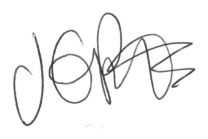 Jacqui PottsHeadteacher